GUÍA RELIGIÓN Y VALORES¿Qué necesito saber?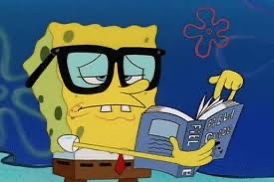 ITEM 1: VALORES ÉTICOS. INSTRUCCIONES: COLOCA VERDADERO (V) O FALSO (F) SEGÚN CORRESPONDA.1_____ Los valores éticos son conceptos que nos ayudan a actuar de forma debida dentro de una sociedad. 2_____Durante este tiempo de pandemia no hemos aprendido nada nuevo. 3_____Nuestra vida durante los últimos meses no ha cambiado, por lo tanto, no es necesario practicar valores éticos. 4_____ El propósito de los valores éticos es mantener claras las reglas de juego de una sociedad5_____Si todos trabajamos en conjunto unidos será más difícil superar este momento complejo. 6_____ La pandemia ha desarrollado más la solidaridad que el egoísmo7_____ Solidaridad, compasión, responsabilidad, empatía y resiliencia, entre otros, son los valores primordiales para sobreponernos a los múltiples retos que nos presenta esta pandemia.ITEM 2: BUENA CONVIVENCIA.INSTRUCCIONES: UNE CON UNA LINEA CADA ACCIÓN CON LO QUE REPRESENTA (BUENA CONVIVENCIA O MALA CONVIVENCIA).ITEM 3: BUENA CONVIVENCIA – TERMINOS PAREADOS. INSTRUCCIONES: COLOCA EL NÚMERO DE CADA DESCRIPCIÓN EN EL CONCEPTO QUE CORRESPONDA. Nombre:Curso: 5°A   Fecha: semana N° 23¿QUÉ APRENDEREMOS?¿QUÉ APRENDEREMOS?¿QUÉ APRENDEREMOS?Objetivo (OA3): Construir y mantener relaciones interpersonales sanas y gratificantes.Objetivo (OA3): Construir y mantener relaciones interpersonales sanas y gratificantes.Objetivo (OA3): Construir y mantener relaciones interpersonales sanas y gratificantes.Contenidos: Valores éticos - Buena convivencia. Contenidos: Valores éticos - Buena convivencia. Contenidos: Valores éticos - Buena convivencia. Objetivo de la semana: Reconocer la importancia de practicar valores éticos y acciones que ayuden a la buena convivencia en tiempos de pandemia mediante realización de guía de aprendizaje.Objetivo de la semana: Reconocer la importancia de practicar valores éticos y acciones que ayuden a la buena convivencia en tiempos de pandemia mediante realización de guía de aprendizaje.Objetivo de la semana: Reconocer la importancia de practicar valores éticos y acciones que ayuden a la buena convivencia en tiempos de pandemia mediante realización de guía de aprendizaje.Habilidad: Distinguir.Habilidad: Distinguir.Habilidad: Distinguir.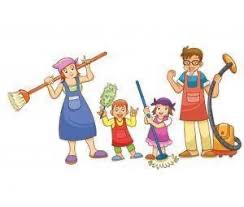 Distribuir las tareas del hogar 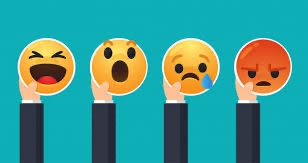 No expresar nuestras emocionesBUENA CONVIVENCIA 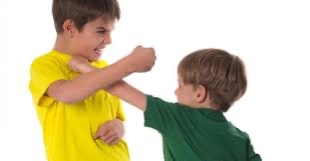 PelarseMALA CONVIVENCIA 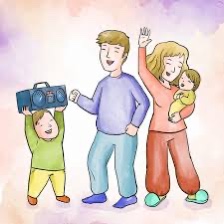 Pasar tiempo en familia 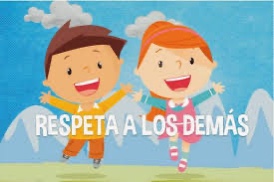 Respetar el espacio de cada uno DESCRIPCIÓN CONCEPTOConvivencia pacífica y armoniosa de individuos o grupos humanos en un mismo espacio.                                    ___ INTRANSIGENCIA.Momentos en los que poder compartir inquietudes, juegos u otros planes que unan a los miembros de la familia.                                   ___ RESPETAR EL ESPACIO.No invadir el espacio personal de cada uno.                         ___DISTRIBUIR LAS TAREAS DEL HOGAR.No estamos dispuestos a llegar a acuerdos con el resto de las personas y siempre queremos hacer las cosas a nuestro modo.                         ___ DEDICARSE TIEMPO UNOS A OTROS.Todos se unen para realizar las tareas del hogar  de manera justa y responsable.                                     ____ BUENA CONVIVENCIA.